Watch This!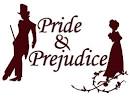 ClassicsPride and Prejudice pg 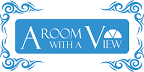 Parades End 15Swallows and Amazons pgThe Age of Innocence U A Room with a View UThe Remains of the Day U 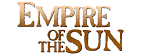 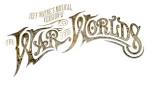 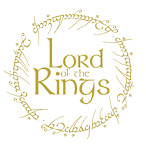 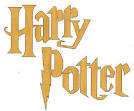 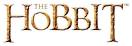 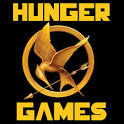 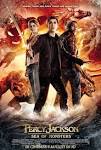 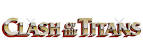 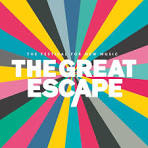 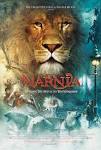 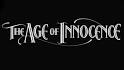 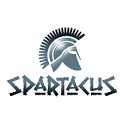 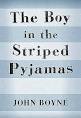 Greek / Roman MythologyBen Hur pgSpartacus pgJason and the Argonauts pgThe Clash of the Titans 12Percy Jackson and the Olympians pgPercy Jackson Sea of Monsters pgTroy 15The Story Teller - Greek Myths (Amazon) u Beowulf pg13Dystopian Hunger Games / Catching Fire / Mockingjay 12-15Maze Runner / Scorch Trials / Death Cure 12-15Divergent / Allegiant / Insurgent 12-15 Mortal Engines 12AFahrenheit 451 15 1984 pgFantasyHarry Potter pg to 12A The Hobbit 12 Lord of the Rings Series 12His Dark Materials pg (New BBC series, 3rd November – iPlayer) The Chronicles of Narnia pgSkellig pgWar of the Worlds pg (New BBC series, iPlayer)WarThe 12th Man 15Diary of Anne Frank 12The Book Thief pg-13The Great Escape pgEmpire of the Sun pgSchindler’s List 15Dunkirk 12Saving Private Ryan 15Hope and Glory 15Gallipoli pgLetters from Iwo Jima 15Atonement 15 18th and 19th Century 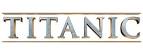 Sherlock Holmes pg13  Alias Grace 15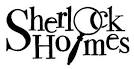 North and South 12 The Mill 12 (Amazon)Anne with an E 12 (Based on Anne of Green Gables)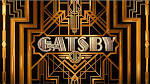 Titanic 12Les Miserables (BBC series 12-15) 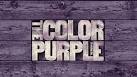 American / American History Gatsby 12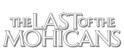 12 Years a Slave 15The Color Purple 15BlacKkKlansman 15The Last of the Mohicans 12Little Women UThe Grapes of Wrath 12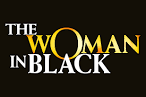 The Outsiders 12Stand By Me 15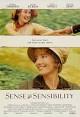 Gothic The Woman in Black 15 Jane Eyre (pg to 15 depending on adaptation)Sleepy Hollow 12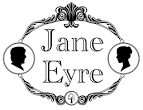 Picnic at Hanging Rock pg BBC Dickens (all pg)A Christmas Carol (Christmas 2019)Great Expectations 2013 or any film adaptation 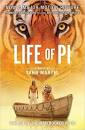 Our Mutual Friend 1998 Martin Chuzzlewhit 1984 Bleak House 2005 Little Dorrit 2008 Oliver Twist 1948 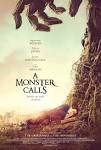 BBC Jane Austin (all pg) Persuasion Emma Pride and Prejudice Northanger Abbey 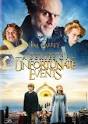 Sense and SensibilityOthersThe Life of Pi pgA Monster Calls 12AA Series of Unfortunate Events pg (Netflix series or film)	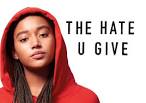 The Hate U Give 12 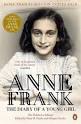 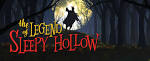 